IEEE P802.15Wireless Personal Area Networks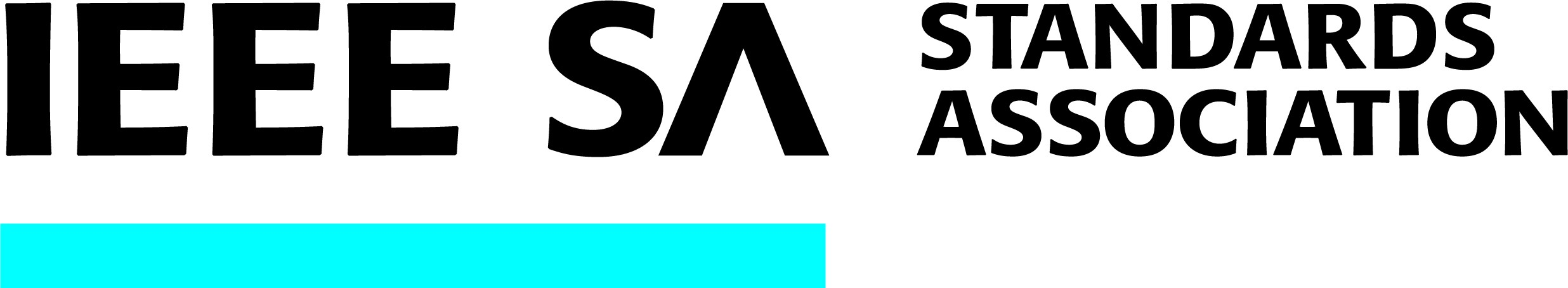 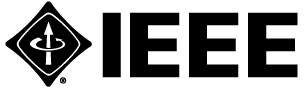 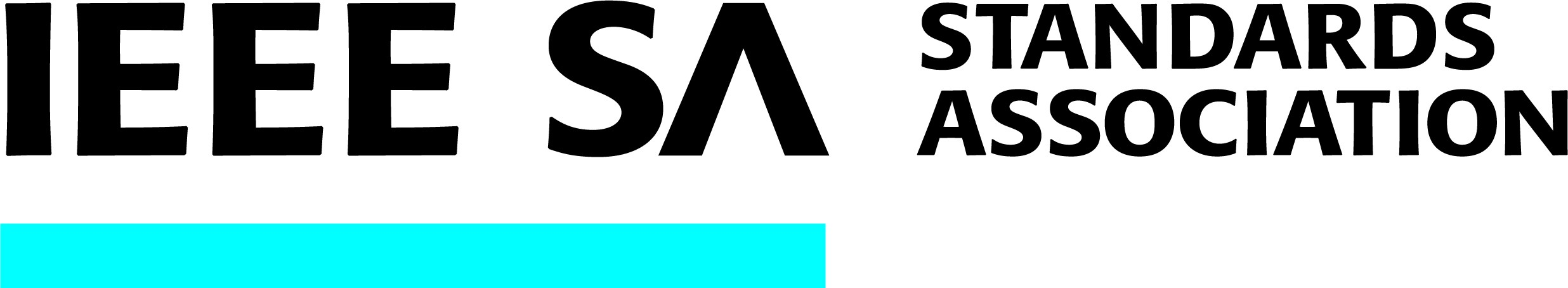 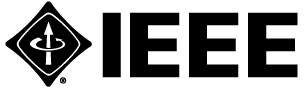 P802.15.15Submitter Email:  Type of Project: New IEEE Standard Project Request Type: Initiation / New PAR Request Date:  PAR Approval Date:  PAR Expiration Date:  PAR Status: Draft1.1 Project Number: P802.15.151.2 Type of Document: Standard1.3 Life Cycle: Full Use2.1 Project Title: Standard for Ad-Hoc Low-Rate Wireless Networks3.1 Working Group: Wireless Specialty Networks (WSN) Working Group(C/LM/802.15 WG)3.1.1 Contact Information for Working Group Chair: Name: PATRICK KINNEYEmail Address: pat.kinney@kinneyconsultingllc.com3.1.2 Contact Information for Working Group Vice Chair: Name: Richard AlfvinEmail Address: alfvin@ieee.org3.2 Society and Committee: IEEE Computer Society/LAN/MAN Standards Committee(C/LM) 3.2.1 Contact Information for Standards Committee Chair: Name: Paul NikolichEmail Address: p.nikolich@ieee.org3.2.2 Contact Information for Standards Committee Vice Chair: Name: James GilbEmail Address: gilb@ieee.org3.2.3 Contact Information for Standards Representative: Name: James GilbEmail Address: gilb@ieee.org4.1 Type of Ballot: Individual4.2 Expected Date of submission of draft to the IEEE SA for Initial Standards Committee Ballot: Sep 20224.3 Projected Completion Date for Submittal to RevCom: May 20235.1 Approximate number of people expected to be actively involved in the development of this project: 305.2 Scope of proposed standard: This standard specifies the physical layer (PHY) and data link layer for adhoc low data rate wireless connectivity with fixed, portable, and moving devices with very low energy consumption requirements. PHYs are defined for devices operating in a variety of regulatory domains.5.3 Is the completion of this standard contingent upon the completion of another standard? No 5.4 Purpose: The standard provides for low complexity, low cost, low power consumption, low energy consumption, and low data rate wireless connectivity among inexpensive devices, with PHY and data link layer using frequency shift keying (FSK), direct sequence spread spectrum (DSSS), and orthogonal frequency division multiplexing (OFDM) modulation, especially targeting the communications requirements of what is now commonly referred to as the Internet of Things. Multiple PHYs are defined to support a variety of frequency bands.5.5 Need for the Project: The 802.15.4-2020 standard, including the 805.15.4w-2020, 802.15.4y-2021, and 802.15.4z-2020 amendments, hereafter referred to collectively as 802.15.4-2020, is overly complex and the end-users (industry) will benefit by extracting the ad-hoc low data rate wireless functionality into a simple, focused specification, enabling improved multi-vendor interoperability and further technology adoption.5.6 Stakeholders for the Standard: The stakeholders include manufacturers and users of telecom, medical, environmental, industrial, energy, transportation, agricultural and consumer electronics equipment and users of equipment involving the use of wireless sensor and control networks.6.1 Intellectual Property 6.1.1 Is the Standards Committee aware of any copyright permissions needed for this project? No6.1.2 Is the Standards Committee aware of possible registration activity related to this project? YesExplanation: This standard specifies the use of Unique Identifiers (EUI) and the Company ID (CID).7.1 Are there other standards or projects with a similar scope? YesExplanation: As specified in the need for the project, some IEEE Std 802.15.4-2020 functionality will be extracted into IEEE P802.15.14 and IEEE P802.15.15.7.1.1 Standards Committee Organization: IEEE Computer Society/LAN/MAN Standards Committee (C/ LM)Project/Standard Number: P802.15.4-2020 Project/Standard Date:  Project/Standard Title: IEEE Standard for Low Rate Wireless Networks7.2 Is it the intent to develop this document jointly with another organization? No8.1 Additional Explanatory Notes: Currently IEEE Std 802.15.4 is extensively implemented and has been adopted for an increasingly diverse range of applications commonly referred to as the Internet of Things. However, IEEE Std 802.15.4 has become extremely difficult to understand, amend or enhance. Recently it has become clear that the ad-hoc low data rate wireless functionality and features have become increasingly complex to support inside the framework of IEEE Std 802.15.4. The extraction of the ad-hoc low data rate wireless functionality and features into a new standard will improve the accessibility and comprehension of the standard and more easily enable further amendments and enhancements.List of standards referenced in the PAR are as follows:IEEE 802.15.4-2020, IEEE Standard for Low-Rate Wireless NetworksIEEE 802.15.4w-2020, IEEE Standard for Low-Rate Wireless Networks Amendment for a Low Power Wide AreaNetwork (LPWAN) extension to the Low Energy Critical Infrastructure Monitoring (LECIM) Physical layer (PHY)IEEE 802.15.4y-2021, IEEE Standard for Low-Rate Wireless Networks Amendment Defining Support for Advanced Encryption Standard (AES)-256 Encryption and Security ExtensionsIEEE 802.15.4z-2020, IEEE Standard for Low-Rate Wireless Networks Amendment: Enhanced Ultra Wideband (UWB) Physical Layers (PHYs) and Associated Ranging TechniquesIEEE P802.15.14, IEEE Standard for Ad-Hoc Impulse Radio Ultra Wideband Wireless NetworksProjectIEEE P802.15 Working Group for Wireless Personal Area Networks (WPANs)IEEE P802.15 Working Group for Wireless Personal Area Networks (WPANs)TitleSG15 PAR - Working DraftSG15 PAR - Working DraftDate Submitted17 May 202117 May 2021Source[Phil Beecher, Wi-SUN Alliance, UK]E-mail: [pbeecher@wi-sun.org]AbstractDraft PAR for NS-NB project.Draft PAR for NS-NB project.PurposePrepare PAR for submissionPrepare PAR for submissionNoticeThis document has been prepared to assist the IEEE P802.15.  It is offered as a basis for discussion and is not binding on the contributing individual(s) or organization(s). The material in this document is subject to change in form and content after further study. The contributor(s) reserve(s) the right to add, amend or withdraw material contained herein.This document has been prepared to assist the IEEE P802.15.  It is offered as a basis for discussion and is not binding on the contributing individual(s) or organization(s). The material in this document is subject to change in form and content after further study. The contributor(s) reserve(s) the right to add, amend or withdraw material contained herein.ReleaseThe contributor acknowledges and accepts that this contribution becomes the property of IEEE and may be made publicly available by P802.15.The contributor acknowledges and accepts that this contribution becomes the property of IEEE and may be made publicly available by P802.15.